ПРИЛОЖЕНИЕ 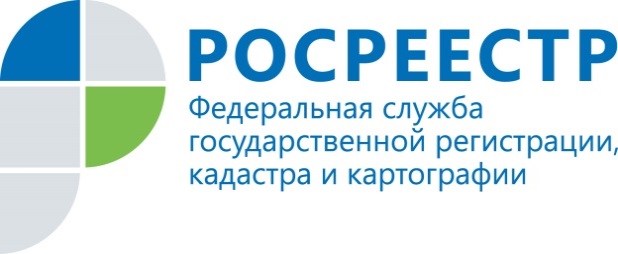 ПРЕСС-РЕЛИЗ23.10.2020 г. Росреестр завершил переход на централизованную систему ФГИС ЕГРНРосреестр 21 октября 2020 года завершил масштабную работу по переходу всех субъектов России на федеральную государственную информационную систему Единый государственный реестр недвижимости (ФГИС ЕГРН), сообщил руководитель Росреестра Олег Скуфинский. «По поручению Президента Российской Федерации Владимира Владимировича Путина работа по завершению перехода на единую централизованную систему была выполнена в максимально короткие сроки. Во взаимодействии с регионами с апреля текущего года к ФГИС ЕГРН были подключены крупнейшие по количеству сделок и объему данных субъекты РФ: Москва, Московская область, Санкт-Петербург, Ленинградская область, Краснодарский край, Республика Татарстан, Республика Башкортостан, Свердловская область, Республика Крым, Севастополь и другие», – сообщил руководитель Росреестра.В конце 2020 – начале 2021 года также будет завершен реинжиниринг официального сайта. Переход на новую систему позволит увеличить долю электронных сервисов ведомства, повысить удовлетворенность граждан. Это позволит обеспечить качественно новый уровень оказания услуг Росреестра.В сентябре 2020 года руководитель Росреестра доложил Президенту России Владимиру Путину, что служба в период ограничений, связанных с коронавирусом, не останавливала работу по переносу информации с региональных унаследованных систем на федеральную государственную информационную систему ЕГРН: «До конца года мы эту задачу выполним, и по переходу на эту систему в целом сервисы начнут работать более стабильно».Контакты для СМИПресс-служба Управления Росреестра по Удмуртской Республике8 (3412)78-63-56pressa@r18.rosreestr.ruhttps://rosreestr.gov.ruhttps://vk.com/rosreestr_18г.Ижевск, ул. М. Горького, 56.